Salgsmesse!
Elevbedriften Begna Nytt og Finthar salgsmesse i klasserommene i 1. etasje påBegnadalen skole torsdag 10. april kl 16.00 - 18.00. 
Det er elevene i 5., 6. og 7. klasse med god hjelp fra noen voksne, som har laget varene.Det blir salg av: 
Stor skoknekt	30 kr
Liten skoknekt 	25 kr
Røresleiv		20 kr
Eggvarmere 	10 kr
Forkle 		50 kr
Skolebrød		10 kr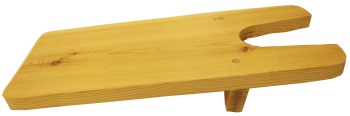 
Vi serverer også vafler, kaffe og brus. 
Kun kontant betaling.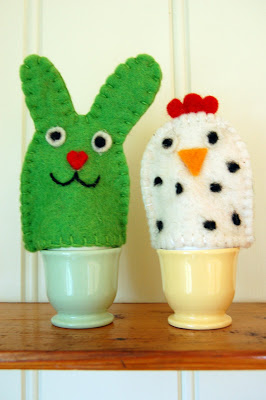 
Alle er hjertelig velkomne! 
HilsenIngrid			Maria			Andrea		Adm. direktør		Viseadm. dir/ innkjøpssjef	Markeds- og salgssjef
